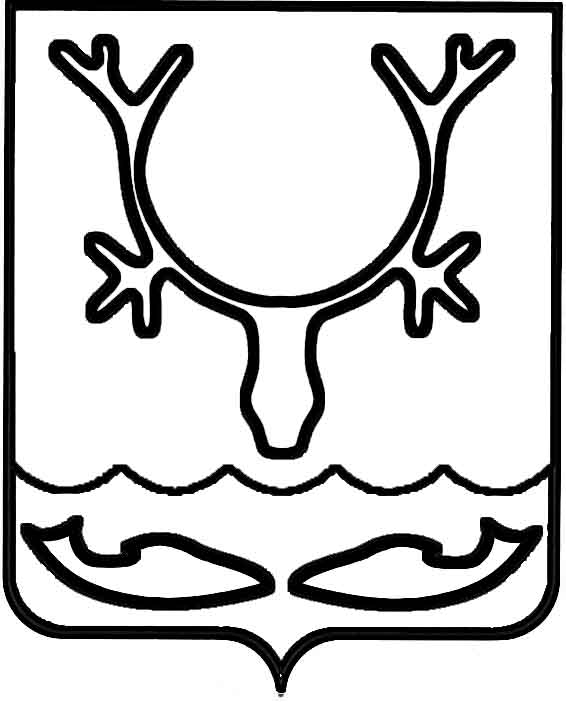 Администрация муниципального образования
"Городской округ "Город Нарьян-Мар"ПОСТАНОВЛЕНИЕО внесении изменений в состав комиссии                     по проведению конкурсов по отбору управляющих организаций для управления многоквартирными домами на территории муниципального образования "Городской              округ "Город Нарьян-Мар", утвержденный постановлением Администрации муниципального образования "Городской округ "Город                Нарьян-Мар" от 03.07.2019 № 628В связи с кадровыми изменениями в Администрации муниципального образования "Городской округ "Город Нарьян-Мар" Администрация муниципального образования "Городской округ "Город Нарьян-Мар" П О С Т А Н О В Л Я Е Т:Внести в Приложение 1 к постановлению Администрации муниципального образования "Городской округ "Город Нарьян-Мар" от 03.07.2019 № 628 следующие изменения:Исключить из состава комиссии Лисиценского Алексея Владимировича. Включить в состав комиссии Рябову Анну Сергеевну, начальника отдела жилищно-коммунального хозяйства, дорожного хозяйства и благоустройства управления жилищно-коммунального хозяйства Администрации муниципального образования "Городской округ "Город Нарьян-Мар".Должность Могутовой Анны Дмитриевны изложить в следующей редакции: "начальник правового управления Администрации муниципального образования "Городской округ "Город Нарьян-Мар".Настоящее постановление вступает в силу со дня его официального опубликования. 07.10.2019№946И.о. главы города Нарьян-Мара А.Н. Бережной